Aanmelding training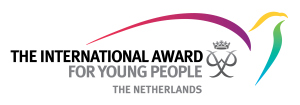 Stuur het ingevulde en ondertekende formulier naar info@award.nl	      			Naam deelnemer:TrainingAwardbegeleiderExpeditie Beoordelaar en SupervisorORB, onlineDatumDatum training 1e voorkeur: Datum training 2e voorkeur: School/organisatie/instelling: Naam:Adres: 						Postcode:Plaats: 						Telefoon: Mail: Factuur tav: Centraal contactpersoon/ coördinator voor de Award binnen de school/organisatie/instelling Naam: Mail: 			Telefoon: Gegevens deelnemer:Volledige naam tbv certificaat:Telefoonnummer:E-Mailadres: Geboortedatum: Dieetwensen tijdens de cursusdag: Akkoord gegeven door: (Directie/management/beslisser)Naam:Functie:Handtekening:						Datum: De training voor nieuwe Awardbegeleiders en de training Expeditie Beoordelaar en Supervisor zijn op zaterdagen van 10 tot 17 op verschillende trainingslocaties, inclusief koffie, thee, water, snacks en lunch. De training Aawrdbegeleider kost €350,- per persoon. De training Expeditie Beoordelaar en Supervisor kost €50,- per persoon. De ORB Q&A’s zijn gratis. Trainingen moeten worden geaccordeerd door de schooldirectie via dit formulier en wordt gefactureerd aan de school na het afronden van de training.  Voorafgaand de training van Awardbegeleider vragen we je via e-course Level 1 en Level 2 af te ronden via de Award Community. Op de volgende pagina de omschrijving voor registreren bij de Award Community.Aanmelden Award community en e-cursussenRegistreer je via deze link. Hier vind je e-courses en verschillende communities binnen de Award. In de communities wordt nieuws gedeeld en kan je vragen stellen aan collega’s ‘around the world’. Hier vind je ook veel handige en relevante bestanden die je kan downloaden. Bij het registreren kies je bij de optie organisatie voor NAO. Bij de optie Award-role kies Awardleader. Je ontvangt je inlog (je e-mailadres) en je wachtwoord in je mail. Nu kan je communities ontdekken en e-courses volgen. Award Nederland accordeert jouw registratie maar ontvangt geen melding van jouw inschrijving, stuur een mailtje naar info@award.nl als je binnen drie werkdagen nog geen bevestiging hebt ontvangen met een verzoek tot accordering aanmelden Award Community. E-Course Level 1 en Level 2Volg via het tabblad Award Courslist de volgende e-learning cursussen:Level 1Level 2The Award: A Participant’s Story during Covid-19COVID-19 & Continuing the Award -WebinarORB for participantsORB for Award LeadersAward CommunityInteressante groepen om bij aan te sluiten:Award LeadersBranding & CommunicationsAlumni groupCovid-19 and impact on the AwardThe Duke of Edinburgh's International Award Foundation Policies and ProceduresKeeping those involved with the Award safe from harmBranding and CommunicationsResearch